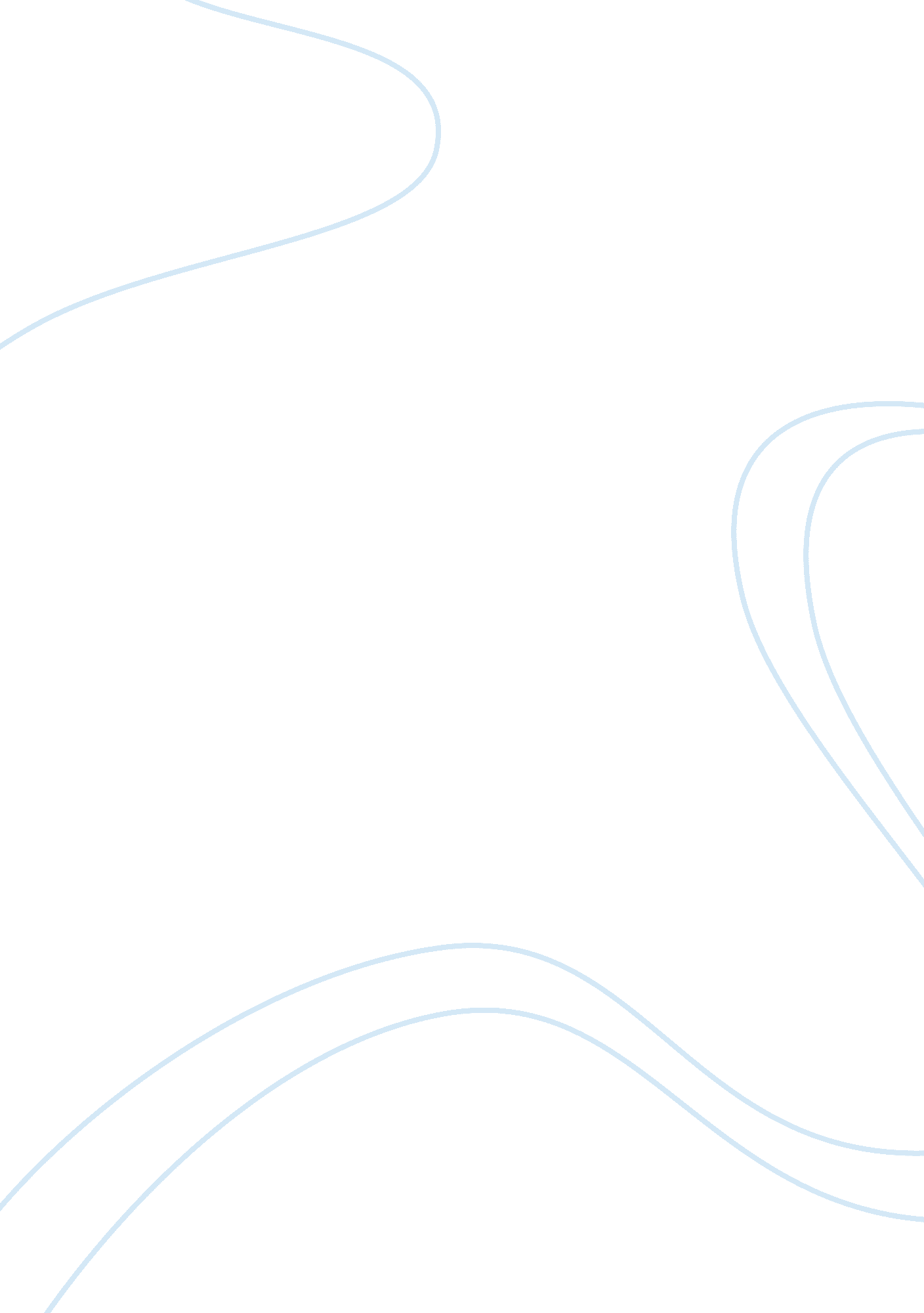 Final exam review analysis essay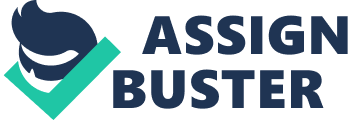 What words would best describe Ryan from the “ First Confession? When the reader knows something that a character or speaker does not, it is called what? When an unexpected event occurs within the plot structure, it is called what? When a character says one thing but means something else, it is called what? What is the mood and setting established by the speaker in “ The Love Song of J. Alfred Froufrou”? What is the mood and setting established by the speaker in “ And of Clay Are We Created’? What is the mood and setting established by the speaker “ In the Shadow of War’? What is the main conflict in “ The Youngest Doll”? What is the main conflict in the “ First Confession’? What is the main conflict in the “ Day of the Butterfly”? What is the main conflict in “ Ten Songs”? F you’re reading a passage, make sure you can identify the difference in conflict between: Man vs.. Man Man vs.. Nature Man vs.. Society Man vs.. Himself Be able to recognize a paradox phrase Be able to recognize an allusion phrase Be able to recognize an irony phrase What type of relationship exists between the father and Gigantic in “ No Dogs Bark”? What type of relationship exists between Myra and her classmates in “ Day of the Butterfly”? What type of relationship exists between Kabuki and the pig in “ The Pig? Be able to recognize connotative language Be able to identify alliteration language Be able to identify personification language Be able to identify the conclusions of the speakers in: “ Girls Can We Educate We Dads? ‘, “ Clearances”, and “ Africa” Be able to identify direct characterization (“ The Destructor”) Be able to identify indirect characterization (using “ Poor Fish”) From “ In the Shadow of Why” – why is Move irritated with his father? From “ Black Girl” – what is the most likely reason that has divided the maid from her Madame? From “ Marriage is a Private Affair” – what is the most likely reason that Cooke cannot sleep? Be able to identify realism using “ The Youngest Doll” Be able to identify a line that contains epic poetry from “ Sunhats” From “ Black Girl” – what is Samba’s main conflict? From “ The Destructor”- Blackleg’s main conflict is.. .? From “ And of Clay Are We Created” – Roll Carrel’s main conflict is… ? What does the word fickleness mean when used in “ The Destructor’? What does the word altruistic mean when used in “ The Destructor”? In “ And of Clay Are We Created” – what does the word equanimity suggest about Roll Carla? What does incongruity mean? What is a hyperbole? What does perfunctory mean? What does cursory mean? Know what a colloquial statement is. Be able to identify, in a sentence, an adjective, adverb, preposition, and pronoun Be able to identify a predicate adjective, predicate nominative, indirect object, infinitive, prepositional, gerund, future progressive, and imperative mood. Be able to define personification, sound device, stage erection, and authors purpose Short answer questions: Respond to ONE of the following questions. A) Define the term conflict as it relates to literature and explain its importance in narrative writing. Briefly describe the different types of internal and external conflict. Then choose ONE short Story or poem you read for this course. Explain how the author introduces, develops, and resolves a major conflict in this narrative. (b) Recall what you have learned about different genres, or types, of narratives and how to analyze a narrative. Then choose ONE short story you read for this course. State the author’s purpose for writing the story (to inform or explain, to describe, to persuade, or to entertain) and summarize the main idea. Briefly discuss the techniques the author used (such as figurative language or metaphor). Evaluate the effectiveness of these techniques in achieving the author’s purpose. (c) Identify a major theme in ONE of the stories or poems you read for this course. State the theme in a complete sentence. Then explain how the author develops this theme throughout the story or poem through plot events, character development, dialogue, and other story elements. 